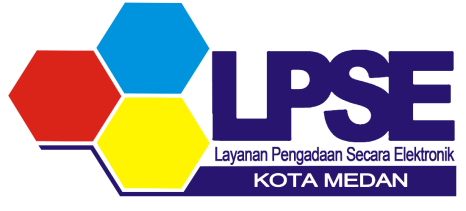 FORMULIR PPKMedan,	Nama PegawaiNIPSatuan KerjaPangkat GolonganJabatan Nomor SKMasa Berlaku SKAlamat No HpE-mail User ID	